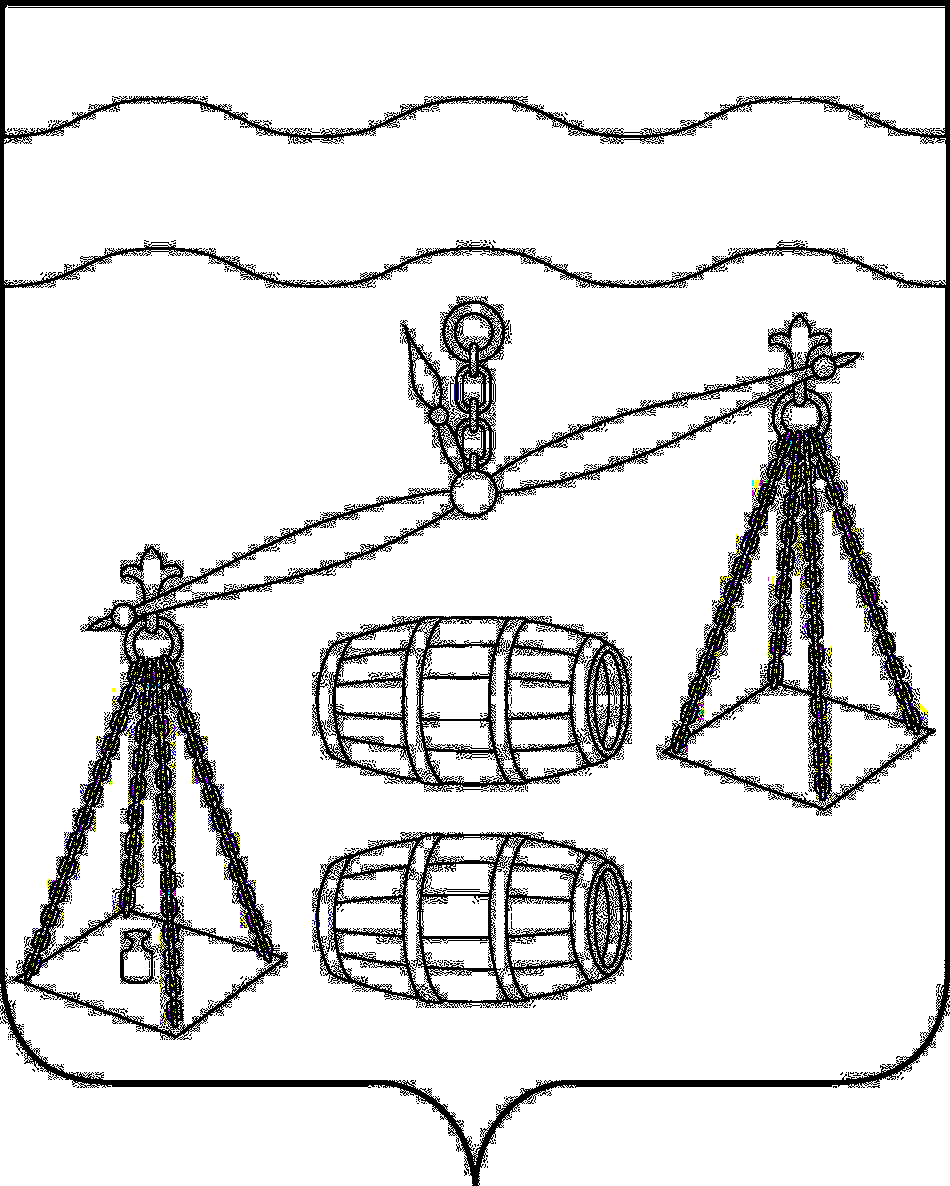 Администрация сельского поселения 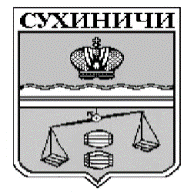 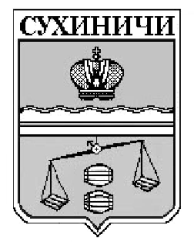 «Деревня Субботники»Калужская областьПОСТАНОВЛЕНИЕОб отмене постановления администрации сельскогопоселения «Деревня Субботники» от 26.03.2020 № 2 «Об  отмене  нормативных  правовых  актов  органов местного самоуправления»В соответствии с Федеральным законом от 06.10.2003 N 131-ФЗ "Об общих принципах организации местного самоуправления в Российской Федерации", Уставом сельского поселения «Деревня Субботники», администрация ГП «Деревня Субботники» ПОСТАНОВЛЯЕТ:Постановление администрации СП «Деревня Субботники» от 26.03.2020 № 2 «Об отмене нормативных правовых актов органов местного самоуправления» отменить.Данное Постановление вступает в силу после его обнародования.Контроль за исполнением данного Постановления оставляю за собой.Глава администрации  СП «Деревня Субботники»                                                       А.В. Карханинаот 19.08.2020г. № 28